Publicado en CDMX el 01/07/2024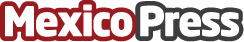 Con la tecnología de Danfoss se logra el viaje por carretera en vehículos eléctricos más largo del mundoDanfoss muestra la electrificación de vehículos pesados con un camión eléctrico en un viaje por carretera de 1.300 km hasta Le MansDatos de contacto:Lorena CarreñoMarketingQ5528553031Nota de prensa publicada en: https://www.mexicopress.com.mx/con-la-tecnologia-de-danfoss-se-logra-el-viaje Categorías: Automovilismo Sostenibilidad Industria Automotriz Sector Energético http://www.mexicopress.com.mx